Notes: This record may be found in Google Drive, Secretary 2019, Board Minutes and Agendas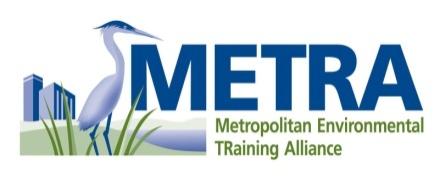 BOARD MEETING AGENDABOARD MEETING AGENDABOARD MEETING AGENDABOARD MEETING AGENDAJune 12, 20191:30 – 3:00June 12, 20191:30 – 3:00June 12, 20191:30 – 3:00June 12, 20191:30 – 3:00Meeting NotesMeeting NotesMeeting NotesMeeting NotesMeeting NotesMeeting NotesMeeting NotesMeeting NotesCall to Order MichaelMichaelWelcomeCall to order at: 1:45pmAdjourned: 2:46pmWelcomeCall to order at: 1:45pmAdjourned: 2:46pmWelcomeCall to order at: 1:45pmAdjourned: 2:46pmWelcomeCall to order at: 1:45pmAdjourned: 2:46pmWelcomeCall to order at: 1:45pmAdjourned: 2:46pmMeeting MinutesMichael Michael May Minutes:Approval __ Yes  _ No  Motioned: Seconded:May Minutes:Approval __ Yes  _ No  Motioned: Seconded:May Minutes:Approval __ Yes  _ No  Motioned: Seconded:May Minutes:Approval __ Yes  _ No  Motioned: Seconded:May Minutes:Approval __ Yes  _ No  Motioned: Seconded:Treasurer ReportDanielleDanielleApproval __ Yes  _ No  Motioned:Seconded: Approval __ Yes  _ No  Motioned:Seconded: Approval __ Yes  _ No  Motioned:Seconded: Approval __ Yes  _ No  Motioned:Seconded: Approval __ Yes  _ No  Motioned:Seconded: Old BusinessOfficers: Mike – Chair; Clark Q. – Vice Chair; Becca B. – Secretary; Danielle - TreasurerRenewed with WixE2 Day is October 17thBrownfields is the last Thursday in OctoberCommittee meetings being open to Board membersTraining ideas: oil management and pharmacy regulations.Future meeting topics:Coca-Cola recycling initiative – Any word on this? Jane to ask. Pharm Waste TrainingLooking at possibly January for the pharm waste training To be potentially held in Lake Nona or at a University?Mike has contacts for these facilitiesTraining committee in charge of putting the pharm waste training togetherPlease let the rest of the board know if you need any helpPossibly reaching out to DOH offices to speak on the pharm waste or even sending some of their inspectors to the training (this will probably have to be cleared through the Tallahassee office)Thinking about 50 spots available for people to attendInviting assisted living facilities and smaller clinics to the trainingThis will be done by the Outreach committee (Thank you Pamela for stepping up to help!)Make mention at E2 Day that a more in-depth training will be coming upCould possibly get a different group of attendees at E2 Day with mention of thisSummer SocialStart thinking about possible fundraising ideas, you can send them to me and I can have a list for our next meetingMaybe a Silent Auction? - ScrapedCould we possibly combine with the Brevard happy hour? (Do we have a date on this?)Miscellaneous SWA trainings? Will need to vote on new officers and directors.Keynote speaker(s) for E2 Day?Alyssa Madrid will oversee setting up City of Orlando room if we have future meetings at this locationGuy @ UCF in Lake Nona would be very interested in holding pharm waste training at his facilityAugust meeting to talk about the new pharm waste rule for sewering ban?Did we want to do a Silent Auction?Bigger “DONATE” button, advertise that donations are tax deductible, asking for more donations during sign-ups, scholarships, luncheons, etc. SWA will just need to know when and how many people for any trainings we would like them to put onOutreach/Sponsorship will be looking into new Levels for E2 DayNew name tags?Do we think that we can consolidate the bank accounts down to just having the main account and the scholarship account?August Meeting we have the conference rooms at DEP reserved Officers: Mike – Chair; Clark Q. – Vice Chair; Becca B. – Secretary; Danielle - TreasurerRenewed with WixE2 Day is October 17thBrownfields is the last Thursday in OctoberCommittee meetings being open to Board membersTraining ideas: oil management and pharmacy regulations.Future meeting topics:Coca-Cola recycling initiative – Any word on this? Jane to ask. Pharm Waste TrainingLooking at possibly January for the pharm waste training To be potentially held in Lake Nona or at a University?Mike has contacts for these facilitiesTraining committee in charge of putting the pharm waste training togetherPlease let the rest of the board know if you need any helpPossibly reaching out to DOH offices to speak on the pharm waste or even sending some of their inspectors to the training (this will probably have to be cleared through the Tallahassee office)Thinking about 50 spots available for people to attendInviting assisted living facilities and smaller clinics to the trainingThis will be done by the Outreach committee (Thank you Pamela for stepping up to help!)Make mention at E2 Day that a more in-depth training will be coming upCould possibly get a different group of attendees at E2 Day with mention of thisSummer SocialStart thinking about possible fundraising ideas, you can send them to me and I can have a list for our next meetingMaybe a Silent Auction? - ScrapedCould we possibly combine with the Brevard happy hour? (Do we have a date on this?)Miscellaneous SWA trainings? Will need to vote on new officers and directors.Keynote speaker(s) for E2 Day?Alyssa Madrid will oversee setting up City of Orlando room if we have future meetings at this locationGuy @ UCF in Lake Nona would be very interested in holding pharm waste training at his facilityAugust meeting to talk about the new pharm waste rule for sewering ban?Did we want to do a Silent Auction?Bigger “DONATE” button, advertise that donations are tax deductible, asking for more donations during sign-ups, scholarships, luncheons, etc. SWA will just need to know when and how many people for any trainings we would like them to put onOutreach/Sponsorship will be looking into new Levels for E2 DayNew name tags?Do we think that we can consolidate the bank accounts down to just having the main account and the scholarship account?August Meeting we have the conference rooms at DEP reserved Officers: Mike – Chair; Clark Q. – Vice Chair; Becca B. – Secretary; Danielle - TreasurerRenewed with WixE2 Day is October 17thBrownfields is the last Thursday in OctoberCommittee meetings being open to Board membersTraining ideas: oil management and pharmacy regulations.Future meeting topics:Coca-Cola recycling initiative – Any word on this? Jane to ask. Pharm Waste TrainingLooking at possibly January for the pharm waste training To be potentially held in Lake Nona or at a University?Mike has contacts for these facilitiesTraining committee in charge of putting the pharm waste training togetherPlease let the rest of the board know if you need any helpPossibly reaching out to DOH offices to speak on the pharm waste or even sending some of their inspectors to the training (this will probably have to be cleared through the Tallahassee office)Thinking about 50 spots available for people to attendInviting assisted living facilities and smaller clinics to the trainingThis will be done by the Outreach committee (Thank you Pamela for stepping up to help!)Make mention at E2 Day that a more in-depth training will be coming upCould possibly get a different group of attendees at E2 Day with mention of thisSummer SocialStart thinking about possible fundraising ideas, you can send them to me and I can have a list for our next meetingMaybe a Silent Auction? - ScrapedCould we possibly combine with the Brevard happy hour? (Do we have a date on this?)Miscellaneous SWA trainings? Will need to vote on new officers and directors.Keynote speaker(s) for E2 Day?Alyssa Madrid will oversee setting up City of Orlando room if we have future meetings at this locationGuy @ UCF in Lake Nona would be very interested in holding pharm waste training at his facilityAugust meeting to talk about the new pharm waste rule for sewering ban?Did we want to do a Silent Auction?Bigger “DONATE” button, advertise that donations are tax deductible, asking for more donations during sign-ups, scholarships, luncheons, etc. SWA will just need to know when and how many people for any trainings we would like them to put onOutreach/Sponsorship will be looking into new Levels for E2 DayNew name tags?Do we think that we can consolidate the bank accounts down to just having the main account and the scholarship account?August Meeting we have the conference rooms at DEP reserved Officers: Mike – Chair; Clark Q. – Vice Chair; Becca B. – Secretary; Danielle - TreasurerRenewed with WixE2 Day is October 17thBrownfields is the last Thursday in OctoberCommittee meetings being open to Board membersTraining ideas: oil management and pharmacy regulations.Future meeting topics:Coca-Cola recycling initiative – Any word on this? Jane to ask. Pharm Waste TrainingLooking at possibly January for the pharm waste training To be potentially held in Lake Nona or at a University?Mike has contacts for these facilitiesTraining committee in charge of putting the pharm waste training togetherPlease let the rest of the board know if you need any helpPossibly reaching out to DOH offices to speak on the pharm waste or even sending some of their inspectors to the training (this will probably have to be cleared through the Tallahassee office)Thinking about 50 spots available for people to attendInviting assisted living facilities and smaller clinics to the trainingThis will be done by the Outreach committee (Thank you Pamela for stepping up to help!)Make mention at E2 Day that a more in-depth training will be coming upCould possibly get a different group of attendees at E2 Day with mention of thisSummer SocialStart thinking about possible fundraising ideas, you can send them to me and I can have a list for our next meetingMaybe a Silent Auction? - ScrapedCould we possibly combine with the Brevard happy hour? (Do we have a date on this?)Miscellaneous SWA trainings? Will need to vote on new officers and directors.Keynote speaker(s) for E2 Day?Alyssa Madrid will oversee setting up City of Orlando room if we have future meetings at this locationGuy @ UCF in Lake Nona would be very interested in holding pharm waste training at his facilityAugust meeting to talk about the new pharm waste rule for sewering ban?Did we want to do a Silent Auction?Bigger “DONATE” button, advertise that donations are tax deductible, asking for more donations during sign-ups, scholarships, luncheons, etc. SWA will just need to know when and how many people for any trainings we would like them to put onOutreach/Sponsorship will be looking into new Levels for E2 DayNew name tags?Do we think that we can consolidate the bank accounts down to just having the main account and the scholarship account?August Meeting we have the conference rooms at DEP reserved Officers: Mike – Chair; Clark Q. – Vice Chair; Becca B. – Secretary; Danielle - TreasurerRenewed with WixE2 Day is October 17thBrownfields is the last Thursday in OctoberCommittee meetings being open to Board membersTraining ideas: oil management and pharmacy regulations.Future meeting topics:Coca-Cola recycling initiative – Any word on this? Jane to ask. Pharm Waste TrainingLooking at possibly January for the pharm waste training To be potentially held in Lake Nona or at a University?Mike has contacts for these facilitiesTraining committee in charge of putting the pharm waste training togetherPlease let the rest of the board know if you need any helpPossibly reaching out to DOH offices to speak on the pharm waste or even sending some of their inspectors to the training (this will probably have to be cleared through the Tallahassee office)Thinking about 50 spots available for people to attendInviting assisted living facilities and smaller clinics to the trainingThis will be done by the Outreach committee (Thank you Pamela for stepping up to help!)Make mention at E2 Day that a more in-depth training will be coming upCould possibly get a different group of attendees at E2 Day with mention of thisSummer SocialStart thinking about possible fundraising ideas, you can send them to me and I can have a list for our next meetingMaybe a Silent Auction? - ScrapedCould we possibly combine with the Brevard happy hour? (Do we have a date on this?)Miscellaneous SWA trainings? Will need to vote on new officers and directors.Keynote speaker(s) for E2 Day?Alyssa Madrid will oversee setting up City of Orlando room if we have future meetings at this locationGuy @ UCF in Lake Nona would be very interested in holding pharm waste training at his facilityAugust meeting to talk about the new pharm waste rule for sewering ban?Did we want to do a Silent Auction?Bigger “DONATE” button, advertise that donations are tax deductible, asking for more donations during sign-ups, scholarships, luncheons, etc. SWA will just need to know when and how many people for any trainings we would like them to put onOutreach/Sponsorship will be looking into new Levels for E2 DayNew name tags?Do we think that we can consolidate the bank accounts down to just having the main account and the scholarship account?August Meeting we have the conference rooms at DEP reserved Committee UpdatesAllAllElections – Jane Gregory Logistics – Mike ColonOutreach/Sponsorship – Viviana (public sector) and Scott (private sector)Scholarship – Danielle MohanSocial Media/Web – Clark QuackenbushSponsorship - combine with outreachTraining – Kyle LapicElections – Jane Gregory Logistics – Mike ColonOutreach/Sponsorship – Viviana (public sector) and Scott (private sector)Scholarship – Danielle MohanSocial Media/Web – Clark QuackenbushSponsorship - combine with outreachTraining – Kyle LapicElections – Jane Gregory Logistics – Mike ColonOutreach/Sponsorship – Viviana (public sector) and Scott (private sector)Scholarship – Danielle MohanSocial Media/Web – Clark QuackenbushSponsorship - combine with outreachTraining – Kyle LapicElections – Jane Gregory Logistics – Mike ColonOutreach/Sponsorship – Viviana (public sector) and Scott (private sector)Scholarship – Danielle MohanSocial Media/Web – Clark QuackenbushSponsorship - combine with outreachTraining – Kyle LapicElections – Jane Gregory Logistics – Mike ColonOutreach/Sponsorship – Viviana (public sector) and Scott (private sector)Scholarship – Danielle MohanSocial Media/Web – Clark QuackenbushSponsorship - combine with outreachTraining – Kyle LapicNew BusinessAllAllE2 day – do we have enough to write the check for $6,700 plus whatever extra costs are for E2 dayWe are a nonprofit, so we shouldn’t have to pay taxes – but we missed the deadline for the extensionFew expenses for the summer social such as the appetizers – spend about $250 on appsOffer a 15% discount for Sponsorship Levels to get some cash flow early through July 15th – “Early Summer Special” for all of the sponsorship levels$62 a head at E2 dayClark will be moving to Chair, and Becca will be moving to Vice Chair. Will wait to vote on Secretary until next time we are all together. Nominees for Secretary are Pamela and Viviana. Kyle is now on a Director – CONGRATS!Bump the registration fee up to $35 for E2 DayWe will be executing the Sea World contract – Clark will be signing and letting Danielle know to make the check out to Seaworld. ASCE Ice Breaker – Omar and Clark (?) will be going. DEP has the supplies for this eventSWA – Environmental Justice training?Brevard County event? Who wants to go to this?Keynote potential speaker ideas: Animal Ambassador from SeaWorldCoca-Cola Recycling Initiative - Jane’s HusbandBasin Area Management Plans (BMAPs)Stormwater Speaker (MS4)Jack Hanna?UCF guyBear personJudith Ann from MCOMarine Counsel/Indian River LagoonToxicity from WW systems entering waterwaysFlorida Springs Institute John White pharmaceutical companyAaron Watkins to open for E2 Day?Lori has a contact who could talk about Poisonous, bites, stingsPossibly having a DOH contact to talk with John White about pharm ruleScrap the Silent AuctionAsk on the Sponsorship form if they have anything to raffleNeed to start promoting E2 Day and asking for sponsors. E2 day – do we have enough to write the check for $6,700 plus whatever extra costs are for E2 dayWe are a nonprofit, so we shouldn’t have to pay taxes – but we missed the deadline for the extensionFew expenses for the summer social such as the appetizers – spend about $250 on appsOffer a 15% discount for Sponsorship Levels to get some cash flow early through July 15th – “Early Summer Special” for all of the sponsorship levels$62 a head at E2 dayClark will be moving to Chair, and Becca will be moving to Vice Chair. Will wait to vote on Secretary until next time we are all together. Nominees for Secretary are Pamela and Viviana. Kyle is now on a Director – CONGRATS!Bump the registration fee up to $35 for E2 DayWe will be executing the Sea World contract – Clark will be signing and letting Danielle know to make the check out to Seaworld. ASCE Ice Breaker – Omar and Clark (?) will be going. DEP has the supplies for this eventSWA – Environmental Justice training?Brevard County event? Who wants to go to this?Keynote potential speaker ideas: Animal Ambassador from SeaWorldCoca-Cola Recycling Initiative - Jane’s HusbandBasin Area Management Plans (BMAPs)Stormwater Speaker (MS4)Jack Hanna?UCF guyBear personJudith Ann from MCOMarine Counsel/Indian River LagoonToxicity from WW systems entering waterwaysFlorida Springs Institute John White pharmaceutical companyAaron Watkins to open for E2 Day?Lori has a contact who could talk about Poisonous, bites, stingsPossibly having a DOH contact to talk with John White about pharm ruleScrap the Silent AuctionAsk on the Sponsorship form if they have anything to raffleNeed to start promoting E2 Day and asking for sponsors. E2 day – do we have enough to write the check for $6,700 plus whatever extra costs are for E2 dayWe are a nonprofit, so we shouldn’t have to pay taxes – but we missed the deadline for the extensionFew expenses for the summer social such as the appetizers – spend about $250 on appsOffer a 15% discount for Sponsorship Levels to get some cash flow early through July 15th – “Early Summer Special” for all of the sponsorship levels$62 a head at E2 dayClark will be moving to Chair, and Becca will be moving to Vice Chair. Will wait to vote on Secretary until next time we are all together. Nominees for Secretary are Pamela and Viviana. Kyle is now on a Director – CONGRATS!Bump the registration fee up to $35 for E2 DayWe will be executing the Sea World contract – Clark will be signing and letting Danielle know to make the check out to Seaworld. ASCE Ice Breaker – Omar and Clark (?) will be going. DEP has the supplies for this eventSWA – Environmental Justice training?Brevard County event? Who wants to go to this?Keynote potential speaker ideas: Animal Ambassador from SeaWorldCoca-Cola Recycling Initiative - Jane’s HusbandBasin Area Management Plans (BMAPs)Stormwater Speaker (MS4)Jack Hanna?UCF guyBear personJudith Ann from MCOMarine Counsel/Indian River LagoonToxicity from WW systems entering waterwaysFlorida Springs Institute John White pharmaceutical companyAaron Watkins to open for E2 Day?Lori has a contact who could talk about Poisonous, bites, stingsPossibly having a DOH contact to talk with John White about pharm ruleScrap the Silent AuctionAsk on the Sponsorship form if they have anything to raffleNeed to start promoting E2 Day and asking for sponsors. E2 day – do we have enough to write the check for $6,700 plus whatever extra costs are for E2 dayWe are a nonprofit, so we shouldn’t have to pay taxes – but we missed the deadline for the extensionFew expenses for the summer social such as the appetizers – spend about $250 on appsOffer a 15% discount for Sponsorship Levels to get some cash flow early through July 15th – “Early Summer Special” for all of the sponsorship levels$62 a head at E2 dayClark will be moving to Chair, and Becca will be moving to Vice Chair. Will wait to vote on Secretary until next time we are all together. Nominees for Secretary are Pamela and Viviana. Kyle is now on a Director – CONGRATS!Bump the registration fee up to $35 for E2 DayWe will be executing the Sea World contract – Clark will be signing and letting Danielle know to make the check out to Seaworld. ASCE Ice Breaker – Omar and Clark (?) will be going. DEP has the supplies for this eventSWA – Environmental Justice training?Brevard County event? Who wants to go to this?Keynote potential speaker ideas: Animal Ambassador from SeaWorldCoca-Cola Recycling Initiative - Jane’s HusbandBasin Area Management Plans (BMAPs)Stormwater Speaker (MS4)Jack Hanna?UCF guyBear personJudith Ann from MCOMarine Counsel/Indian River LagoonToxicity from WW systems entering waterwaysFlorida Springs Institute John White pharmaceutical companyAaron Watkins to open for E2 Day?Lori has a contact who could talk about Poisonous, bites, stingsPossibly having a DOH contact to talk with John White about pharm ruleScrap the Silent AuctionAsk on the Sponsorship form if they have anything to raffleNeed to start promoting E2 Day and asking for sponsors. E2 day – do we have enough to write the check for $6,700 plus whatever extra costs are for E2 dayWe are a nonprofit, so we shouldn’t have to pay taxes – but we missed the deadline for the extensionFew expenses for the summer social such as the appetizers – spend about $250 on appsOffer a 15% discount for Sponsorship Levels to get some cash flow early through July 15th – “Early Summer Special” for all of the sponsorship levels$62 a head at E2 dayClark will be moving to Chair, and Becca will be moving to Vice Chair. Will wait to vote on Secretary until next time we are all together. Nominees for Secretary are Pamela and Viviana. Kyle is now on a Director – CONGRATS!Bump the registration fee up to $35 for E2 DayWe will be executing the Sea World contract – Clark will be signing and letting Danielle know to make the check out to Seaworld. ASCE Ice Breaker – Omar and Clark (?) will be going. DEP has the supplies for this eventSWA – Environmental Justice training?Brevard County event? Who wants to go to this?Keynote potential speaker ideas: Animal Ambassador from SeaWorldCoca-Cola Recycling Initiative - Jane’s HusbandBasin Area Management Plans (BMAPs)Stormwater Speaker (MS4)Jack Hanna?UCF guyBear personJudith Ann from MCOMarine Counsel/Indian River LagoonToxicity from WW systems entering waterwaysFlorida Springs Institute John White pharmaceutical companyAaron Watkins to open for E2 Day?Lori has a contact who could talk about Poisonous, bites, stingsPossibly having a DOH contact to talk with John White about pharm ruleScrap the Silent AuctionAsk on the Sponsorship form if they have anything to raffleNeed to start promoting E2 Day and asking for sponsors. Meeting SpeakersJuly 10th – Summer Social at Ace Café starting at 5 (Board Meeting at 4pm)August 14th - David with SWA (Kyle will be handling maybe “Hazard Awareness”)July 10th – Summer Social at Ace Café starting at 5 (Board Meeting at 4pm)August 14th - David with SWA (Kyle will be handling maybe “Hazard Awareness”)July 10th – Summer Social at Ace Café starting at 5 (Board Meeting at 4pm)August 14th - David with SWA (Kyle will be handling maybe “Hazard Awareness”)July 10th – Summer Social at Ace Café starting at 5 (Board Meeting at 4pm)August 14th - David with SWA (Kyle will be handling maybe “Hazard Awareness”)July 10th – Summer Social at Ace Café starting at 5 (Board Meeting at 4pm)August 14th - David with SWA (Kyle will be handling maybe “Hazard Awareness”)Next MeetingAllAllTBDBoard meeting – 1:30 pmGeneral meeting – 3 pmTBDBoard meeting – 1:30 pmGeneral meeting – 3 pmTBDBoard meeting – 1:30 pmGeneral meeting – 3 pmTBDBoard meeting – 1:30 pmGeneral meeting – 3 pmTBDBoard meeting – 1:30 pmGeneral meeting – 3 pm